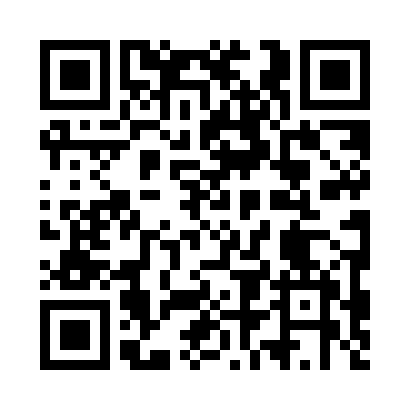 Prayer times for Mosciejewo, PolandMon 1 Apr 2024 - Tue 30 Apr 2024High Latitude Method: Angle Based RulePrayer Calculation Method: Muslim World LeagueAsar Calculation Method: HanafiPrayer times provided by https://www.salahtimes.comDateDayFajrSunriseDhuhrAsrMaghribIsha1Mon4:276:2912:595:267:309:252Tue4:246:2612:595:277:329:283Wed4:216:2412:595:287:349:304Thu4:186:2212:585:307:369:325Fri4:156:2012:585:317:379:356Sat4:116:1712:585:327:399:377Sun4:086:1512:575:337:419:408Mon4:056:1312:575:357:439:429Tue4:026:1012:575:367:449:4410Wed3:596:0812:575:377:469:4711Thu3:566:0612:565:387:489:5012Fri3:536:0312:565:397:509:5213Sat3:496:0112:565:417:519:5514Sun3:465:5912:565:427:539:5715Mon3:435:5712:555:437:5510:0016Tue3:395:5412:555:447:5710:0317Wed3:365:5212:555:457:5810:0618Thu3:335:5012:555:468:0010:0819Fri3:295:4812:545:488:0210:1120Sat3:265:4612:545:498:0410:1421Sun3:225:4412:545:508:0510:1722Mon3:195:4112:545:518:0710:2023Tue3:155:3912:545:528:0910:2324Wed3:125:3712:535:538:1110:2625Thu3:085:3512:535:548:1210:2926Fri3:045:3312:535:558:1410:3227Sat3:005:3112:535:578:1610:3628Sun2:575:2912:535:588:1810:3929Mon2:535:2712:535:598:1910:4230Tue2:495:2512:536:008:2110:46